      紅蘋果樂園      (非牟利)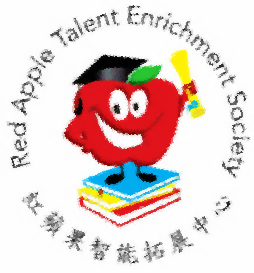     RED APPLE LEARNING PARADISE   (Non-Profit)學生資料記錄表 Student Registration Record學生資料Student’s Information中文姓名Chinese Name中文姓名Chinese Name入學日期Date of Enrollment入學日期Date of Enrollment(YYYY/MM/DD)(YYYY/MM/DD)學生資料Student’s Information英文姓名English Name英文姓名English Name報讀班級 Level to be enrolled報讀班級 Level to be enrolled報讀中文學校Name of Chinese School to be enrolled報讀中文學校Name of Chinese School to be enrolled報讀中文學校Name of Chinese School to be enrolled____________________Red Apple Learning Paradise____________________Red Apple Learning Paradise____________________Red Apple Learning Paradise出生日期Date of Birth出生日期Date of Birth(YYYY/MM/DD)(YYYY/MM/DD)報讀中文學校Name of Chinese School to be enrolled報讀中文學校Name of Chinese School to be enrolled報讀中文學校Name of Chinese School to be enrolled____________________Red Apple Learning Paradise____________________Red Apple Learning Paradise____________________Red Apple Learning Paradise在日校就讀  Study in Day School在日校就讀  Study in Day School  Yes              No   Yes              No 住址Home Address住址Home Address父親姓名Father’s Information中文姓名Chinese Name中文姓名Chinese Name中文姓名Chinese Name家電 Home Phone #家電 Home Phone #家電 Home Phone #父親姓名Father’s Information中文姓名Chinese Name中文姓名Chinese Name中文姓名Chinese Name手機Cellular Phone #手機Cellular Phone #手機Cellular Phone #父親姓名Father’s Information英文姓名English Name英文姓名English Name英文姓名English Name電郵地址e-mail address電郵地址e-mail address電郵地址e-mail address母親姓名Mother’s Information中文姓名Chinese Name中文姓名Chinese Name中文姓名Chinese Name家電 Home Phone #家電 Home Phone #家電 Home Phone #母親姓名Mother’s Information中文姓名Chinese Name中文姓名Chinese Name中文姓名Chinese Name手機Cellular Phone #手機Cellular Phone #手機Cellular Phone #母親姓名Mother’s Information英文姓名English Name英文姓名English Name英文姓名English Name電郵地址e-mail address電郵地址e-mail address電郵地址e-mail address緊急聯絡人Emergency Contact ‘s  Information中文姓名Chinese Name中文姓名Chinese Name中文姓名Chinese Name家電 Home Phone #家電 Home Phone #家電 Home Phone #緊急聯絡人Emergency Contact ‘s  Information英文姓名English Name英文姓名English Name英文姓名English Name手機Cellular Phone #手機Cellular Phone #手機Cellular Phone #同意學生自行回家許可權Consent for child to leave Chinese school alone 如果你批准你的孩子在本校課程結束之後獨自離開，請簽字: If your child has permission to leave the Chinese program ALONE after its end time, please sign: (請家長們在中文學校課程結束後儘早接回你的孩子。Parents/guardians are responsible for the care of your child once the Chinese School lesson ends. Please ensure prompt pickup of your child.)    日期/Date:                                        簽名/Signature: ____________________________                                                           如果你批准你的孩子在本校課程結束之後獨自離開，請簽字: If your child has permission to leave the Chinese program ALONE after its end time, please sign: (請家長們在中文學校課程結束後儘早接回你的孩子。Parents/guardians are responsible for the care of your child once the Chinese School lesson ends. Please ensure prompt pickup of your child.)    日期/Date:                                        簽名/Signature: ____________________________                                                           如果你批准你的孩子在本校課程結束之後獨自離開，請簽字: If your child has permission to leave the Chinese program ALONE after its end time, please sign: (請家長們在中文學校課程結束後儘早接回你的孩子。Parents/guardians are responsible for the care of your child once the Chinese School lesson ends. Please ensure prompt pickup of your child.)    日期/Date:                                        簽名/Signature: ____________________________                                                           如果你批准你的孩子在本校課程結束之後獨自離開，請簽字: If your child has permission to leave the Chinese program ALONE after its end time, please sign: (請家長們在中文學校課程結束後儘早接回你的孩子。Parents/guardians are responsible for the care of your child once the Chinese School lesson ends. Please ensure prompt pickup of your child.)    日期/Date:                                        簽名/Signature: ____________________________                                                           如果你批准你的孩子在本校課程結束之後獨自離開，請簽字: If your child has permission to leave the Chinese program ALONE after its end time, please sign: (請家長們在中文學校課程結束後儘早接回你的孩子。Parents/guardians are responsible for the care of your child once the Chinese School lesson ends. Please ensure prompt pickup of your child.)    日期/Date:                                        簽名/Signature: ____________________________                                                           如果你批准你的孩子在本校課程結束之後獨自離開，請簽字: If your child has permission to leave the Chinese program ALONE after its end time, please sign: (請家長們在中文學校課程結束後儘早接回你的孩子。Parents/guardians are responsible for the care of your child once the Chinese School lesson ends. Please ensure prompt pickup of your child.)    日期/Date:                                        簽名/Signature: ____________________________                                                           如果你批准你的孩子在本校課程結束之後獨自離開，請簽字: If your child has permission to leave the Chinese program ALONE after its end time, please sign: (請家長們在中文學校課程結束後儘早接回你的孩子。Parents/guardians are responsible for the care of your child once the Chinese School lesson ends. Please ensure prompt pickup of your child.)    日期/Date:                                        簽名/Signature: ____________________________                                                           如果你批准你的孩子在本校課程結束之後獨自離開，請簽字: If your child has permission to leave the Chinese program ALONE after its end time, please sign: (請家長們在中文學校課程結束後儘早接回你的孩子。Parents/guardians are responsible for the care of your child once the Chinese School lesson ends. Please ensure prompt pickup of your child.)    日期/Date:                                        簽名/Signature: ____________________________                                                           如果你批准你的孩子在本校課程結束之後獨自離開，請簽字: If your child has permission to leave the Chinese program ALONE after its end time, please sign: (請家長們在中文學校課程結束後儘早接回你的孩子。Parents/guardians are responsible for the care of your child once the Chinese School lesson ends. Please ensure prompt pickup of your child.)    日期/Date:                                        簽名/Signature: ____________________________                                                          敏感食品 Allergic Items Yes                                                                                                             No  Yes                                                                                                             No  Yes                                                                                                             No  Yes                                                                                                             No  Yes                                                                                                             No  Yes                                                                                                             No  Yes                                                                                                             No  Yes                                                                                                             No  Yes                                                                                                             No 敏感食品 Allergic Items刺激Irritation  Yes  No                     刺激Irritation  Yes  No                     刺激Irritation  Yes  No                     刺激Irritation  Yes  No                     敏感Sensitivity  Yes   No                            敏感Sensitivity  Yes   No                            溫和的Moderate  Yes   No           溫和的Moderate  Yes   No           溫和的Moderate  Yes   No           敏感食品 Allergic Items過敏性反應/Anaphylaxis      Yes     No   要用EPI pen  /EPI Pen is required  Yes   No放在/ and is located___________________________過敏性反應/Anaphylaxis      Yes     No   要用EPI pen  /EPI Pen is required  Yes   No放在/ and is located___________________________過敏性反應/Anaphylaxis      Yes     No   要用EPI pen  /EPI Pen is required  Yes   No放在/ and is located___________________________過敏性反應/Anaphylaxis      Yes     No   要用EPI pen  /EPI Pen is required  Yes   No放在/ and is located___________________________過敏性反應/Anaphylaxis      Yes     No   要用EPI pen  /EPI Pen is required  Yes   No放在/ and is located___________________________過敏性反應/Anaphylaxis      Yes     No   要用EPI pen  /EPI Pen is required  Yes   No放在/ and is located___________________________過敏性反應/Anaphylaxis      Yes     No   要用EPI pen  /EPI Pen is required  Yes   No放在/ and is located___________________________過敏性反應/Anaphylaxis      Yes     No   要用EPI pen  /EPI Pen is required  Yes   No放在/ and is located___________________________過敏性反應/Anaphylaxis      Yes     No   要用EPI pen  /EPI Pen is required  Yes   No放在/ and is located___________________________披露孩子的照片和視頻Disclosure of child’s photos/  video披露孩子的照片和視頻Disclosure of child’s photos/  video您授予許可權披露您的孩子的照片或視頻，用於本校的推廣。You grant the permission to disclose your child’s photos/video that are taken during the Chinese program for the purposes of general usage of our Chinese School.您授予許可權披露您的孩子的照片或視頻，用於本校的推廣。You grant the permission to disclose your child’s photos/video that are taken during the Chinese program for the purposes of general usage of our Chinese School.您授予許可權披露您的孩子的照片或視頻，用於本校的推廣。You grant the permission to disclose your child’s photos/video that are taken during the Chinese program for the purposes of general usage of our Chinese School.您授予許可權披露您的孩子的照片或視頻，用於本校的推廣。You grant the permission to disclose your child’s photos/video that are taken during the Chinese program for the purposes of general usage of our Chinese School.您授予許可權披露您的孩子的照片或視頻，用於本校的推廣。You grant the permission to disclose your child’s photos/video that are taken during the Chinese program for the purposes of general usage of our Chinese School.您授予許可權披露您的孩子的照片或視頻，用於本校的推廣。You grant the permission to disclose your child’s photos/video that are taken during the Chinese program for the purposes of general usage of our Chinese School.您授予許可權披露您的孩子的照片或視頻，用於本校的推廣。You grant the permission to disclose your child’s photos/video that are taken during the Chinese program for the purposes of general usage of our Chinese School.您授予許可權披露您的孩子的照片或視頻，用於本校的推廣。You grant the permission to disclose your child’s photos/video that are taken during the Chinese program for the purposes of general usage of our Chinese School.